Představení lektoradoc. Ing. Tomáš Vyhnánek, Ph.D.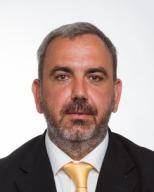 Pracuji jako docent na Ústavu biologie rostlin, Agronomické fakulty, Mendelovy univerzity v Brně. Jako absolvent SZeŠ v Olomouci jsem vystudoval univerzitu, na které v současné době působím, a kde mi během studia učarovala problematika genetiky, genetiky rostlin a to zejména věcí spojených se zemědělsky využívanými rostlinami. To však neznamená, že se nezajímám i o jiné témata z oblasti biologie rostlin a díky svým bakalářům, diplomatům a spolupráci s kolegy v ČR, ale i zahraničí. Ve volném čase relaxuji sportem jak pasivně, tak aktivně. Nejčastěji sebou mlátím v hale nebo na hřišti při stále populárnějším futsalu jako brankář. Další relaxací jsou pak procházky se psem za studánkami a prameny po ČR.  Rád si přečtu dobrou knihu, kde mne baví historické romány nebo detektivky☺